Chemia Temat : Dawka lecznicza i dawka toksyczna. 1 Czynniki od których zależy dawka leku.2 Jak obliczamy dawkę leku.3 Sposób podania leku a szybkość jego działania.temat jest w starym podręczniku na str. 145Proszę opracować punkty na podstawie podręcznika .Proszę zrobić na ocenę zadanie 1,2 i 3 – zadania podałam na zdjęciach zamieszczonych poniżej ponieważ mogą być różnice między stara a nowa wersją podręcznika. Proszę przepisac do zeszytu i przesłać zdjęcia ( sprawdzajcie czy są wyraźne bo niekiedy trudno mi je przeczytać ). Pozdrawiam A Olcha.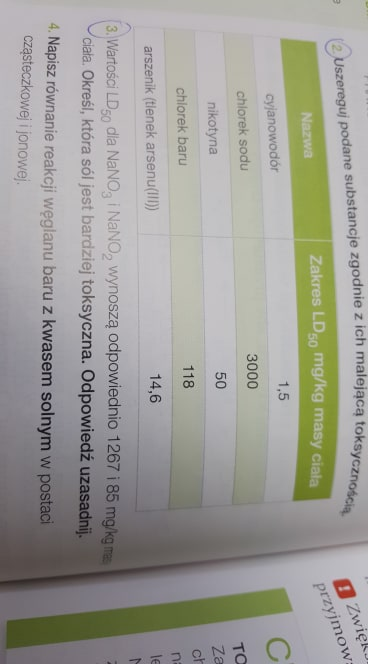 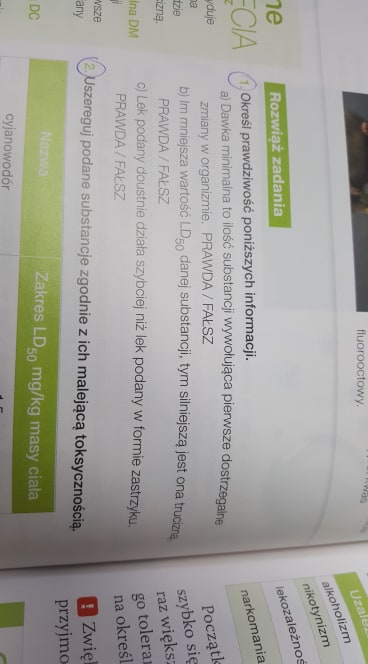 